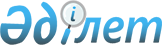 О проведении национальной переписи населения Республики Казахстан в 2020 годуПостановление Правительства Республики Казахстан от 19 июня 2019 года № 419.
      В соответствии с подпунктом 3) статьи 11 Закона Республики Казахстан от 19 марта 2010 года "О государственной статистике" Правительство Республики Казахстан ПОСТАНОВЛЯЕТ:
      1. Провести национальную перепись населения Республики Казахстан в период с 1 по 30 октября 2020 года.
      2. Утвердить прилагаемый План мероприятий по проведению национальной переписи населения Республики Казахстан в 2020 году (далее - План).
      3. Центральным государственным и местным исполнительным органам:
      1) обеспечить своевременное исполнение мероприятий, предусмотренных Планом;
      2) не позднее 5 числа месяца, следующего за отчетным кварталом, представлять в Министерство национальной экономики Республики Казахстан информацию о ходе реализации мероприятий Плана.
      4. Министерству национальной экономики Республики Казахстан:
      1) не позднее 10 января, следующего за отчетным годом, представлять в Канцелярию Премьер-Министра Республики Казахстан сводную информацию о ходе реализации мероприятий Плана;
      2) создать специальную комиссию для решения организационных и инструктивных вопросов, связанных с подготовкой и проведением национальной переписи населения Республики Казахстан в 2020 году, возложив на нее координацию деятельности центральных и местных исполнительных органов.
      5. Настоящее постановление вводится в действие по истечении десяти календарных дней после дня его первого официального опубликования. План мероприятий по проведению национальной переписи населения Республики Казахстан в 2020 году
      Расшифровка аббревиатур:
					© 2012. РГП на ПХВ «Институт законодательства и правовой информации Республики Казахстан» Министерства юстиции Республики Казахстан
				
      Премьер-Министр
Республики Казахстан 

А. Мамин
Утвержден
постановлением Правительства
Республики Казахстан
от 19 июня 2019 года № 419
№ п/п

Мероприятие

Форма завершения

Ответственные за исполнение

Срок исполнения

Объем финансирования (тыс. тенге)

Источники финансирования

1

2

3

4

5

6

7

1.
Создание специальной комиссии для решения организационных и инструктивных вопросов, связанных с подготовкой и проведением национальной переписи населения Республики Казахстан в 2020 году
приказ
МНЭ
III – IV кварталы 2019 года
-
не требуются
2.
Создание региональных комиссий по содействию в проведении национальной переписи населения Республики Казахстан в 2020 году
распоряжения акимов
акиматы областей, городов республиканского значения и столицы
III – IV кварталы2019 года
-
не требуются
3.
Разработка и утверждение переписных листов, методологического инструментария по проведению национальной переписи населения Республики Казахстан в 2020 году, а также совместных актов о взаимодействии с государственными органами
приказы
МНЭ
III – IV кварталы 2019 года
-
не требуются
4.
Проведение мероприятий по уточнению перечня и границ административно-территориальных единиц, упорядочение названия улиц, нумерации кварталов, домов и квартир, проведение работ с КСК, ЖСК, управляющими компаниями по уточнению количества проживающего населения
информация в МНЭ
акиматы областей, городов республиканского значения и столицы
III – IV кварталы

2019 года
в пределах выделенных средств
местный бюджет
5.
Приобретение оборудования, оргтехники, портативно-вычислительных устройств (планшетов), программных продуктов, доработка модулей программного обеспечения (е - Статистика) и прочее
акт выполненных работ
МНЭ, МФ, МЦРОАП
III – IV кварталы 2019 года
в пределах выделенных средств, в рамках бюджетной программы 081 "Обеспечение представления статистической информации"
республиканский бюджет
6.
Изготовление, утверждение и представление в МНЭ картографических материалов (карты и схематические планы населенных пунктов)
утвержденные картографические материалы
акиматы областей, городов республиканского значения и столицы, МСХ
I – II кварталы

2020 года
в пределах выделенных средств
местный бюджет
7.
Тиражирование картографических материалов (карты и схематические планы населенных пунктов)
картографические материалы
МНЭ
I – II кварталы

2020 года
в пределах выделенных средств, в рамках бюджетной программы 081 "Обеспечение представления статистической информации"
республиканский бюджет
8.
Проведение массово-разъяснительной работы среди населения о целях и порядке проведения национальной переписи населения Республики Казахстан в 2020 году
ролики, баннеры, реклама и другое
МНЭ, МИОР, акиматы областей, городов республиканского значения и столицы
II – IV кварталы

2020 года
в пределах выделенных средств, в рамках бюджетной программы 081 "Обеспечение представления статистической информации"
республиканский и (или) местный бюджеты
9.
Подбор и обучение переписного персонала
приказ
территориальные органы КС МНЭ
II – IV кварталы

2020 года
в пределах выделенных средств, в рамках бюджетной программы 081 "Обеспечение представления статистической информации"
республиканский бюджет
10.
Обеспечение помещениями переписного персонала
информация в МНЭ
акиматы областей, городов республиканского значения и столицы
II – IV кварталы

2020 года
в пределах выделенных средств, в рамках бюджетной программы 081 "Обеспечение представления статистической информации"
республиканский и (или) местный бюджеты
11.
Составление списков жилищ, зданий и нежилых помещений в населенных пунктах
информация в МНЭ
территориальные органы КС МНЭ, акиматы областей, городов республиканского значения и столицы
II – III кварталы 2020 года
в пределах выделенных средств, в рамках бюджетной программы 081 "Обеспечение представления статистической информации"
республиканский бюджет
12.
Тиражирование переписного инструментария (справки, пояснения, удостоверения переписного персонала и другое)
акт выполненных работ
МНЭ
I – II кварталы 2020 года
в пределах выделенных средств, в рамках бюджетной программы 081 "Обеспечение представления статистической информации"
республиканский бюджет
13.
Разработка и утверждение календарного плана по проведению национальной переписи населения Республики Казахстан в 2020 году
приказ
МНЭ
IV квартал 2019 года
-
не требуются
14.
Разработка, утверждение и согласование организационных планов по проведению национальной переписи населения Республики Казахстан в 2020 году
приказы
МНЭ
III квартал

2020 года
-
не требуются
15.
Проведение национальной переписи населения Республики Казахстан в 2020 году, в том числе переписи военнослужащих (включая членов их семей) и гражданского населения, проживающих на территориях воинских частей и закрытых административно-территориальных единиц; лиц, отбывающих наказание в виде лишения свободы и содержащихся в следственных изоляторах; лиц, находящихся на лечении в иных институциональных единицах; граждан Республики Казахстан, находящихся за пределами страны в связи со служебной командировкой или выполнением служебных обязанностей, обучающихся и находящихся по иным причинам (включая членов их семей); лиц, проживающих и (или) находящихся в учреждениях социальной адаптации или обеспечения
формирование базы данных национальной переписи населения Республики Казахстан 2020 года
МНЭ, МО, МФ, МВД, КНБ (по согласованию), МИД, МЗ, МОН, МТСЗН, акиматы областей, городов республиканского значения и столицы
с 1-30 октября 2020 года
в пределах выделенных средств, в рамках бюджетной программы 081 "Обеспечение представления статистической информации"
республиканский бюджет
16.
Обработка баз данных национальной переписи населения Республики Казахстан 2020 года
база данных национальной переписи населения Республики Казахстан

2020 года
МНЭ
IV квартал

2020 года, 2021 год
в пределах выделенных средств, в рамках бюджетной программы 081 "Обеспечение представления статистической информации"
республиканский бюджет
17.
Публикация предварительных итогов национальной переписи населения Республики Казахстан 2020 года
статистические сборники на бумажных и электронных носителях
МНЭ
II – IV кварталы

2021 года
в пределах выделенных средств, в рамках бюджетной программы 081 "Обеспечение представления статистической информации"
республиканский бюджет
18.
Публикация итогов национальной переписи населения Республики Казахстан 2020 года
статистические сборники на бумажных и электронных носителях
МНЭ
I – IV кварталы

2022 года
в пределах выделенных средств, в рамках бюджетной программы 081 "Обеспечение представления статистической информации"
республиканский бюджет
МИОР

МСХ

МОН

МЗ

МТСЗН
-

-

-

-

-
Министерство информации и общественного развития Республики Казахстан;

Министерство сельского хозяйства Республики Казахстан;

Министерство образования и науки Республики Казахстан;

Министерство здравоохранения Республики Казахстан;

Министерство труда и социальной защиты населения Республики Казахстан;
МФ

МО

МИД

КНБ

МНЭ

КС

МЦРОАП

МВД

КСК 

ЖСК
-

-

-

-

-

-

-

-

-

-
Министерство финансов Республики Казахстан;

Министерство обороны Республики Казахстан;

Министерство иностранных дел Республики Казахстан;

Комитет национальной безопасности Республики Казахстан;

Министерство национальной экономики Республики Казахстан;

Комитет по статистике Министерства национальной экономики Республики Казахстан;

Министерство цифрового развития, оборонной и аэрокосмической промышленности Республики Казахстан;

Министерство внутренних дел Республики Казахстан;

кооператив собственников помещений (квартир);

жилищный кооператив (жилищно-строительный кооператив).